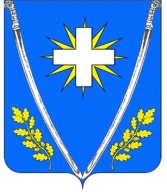 Об отмене постановления администрации Ляпинского сельского поселения Новокубанского района «Об утверждении административного регламента по осуществлению муниципального жилищного контроля на территории Ляпинского сельского поселения Новокубанского района» от 01.10. 2012 года № 73В связи с протестом прокурора от 29 июля 2015 года № 22-04/5770 на постановление администрации Ляпинского сельского поселения Новокубанского района от 01.10.2012 года №73 «Об утверждении административного регламента по осуществлению муниципального жилищного контроля на территории Ляпинского сельского поселения Новокубанского района», руководствуясь Уставом Ляпинского сельского поселения Новокубанского района п о с т а н о в л я ю:1.Постановление администрации Ляпинского сельского поселения Новокубанского района от 01.10.2012 года № 73 «Об утверждении административного регламента по осуществлению муниципального жилищного контроля на территории Ляпинского сельского поселения Новокубанского района» считать утратившим силу. 2. Контроль за выполнением настоящего постановления возложить  на главного специалиста администрации Ляпинского сельского поселения Новокубанского района А.П.Компанец.3. Постановление вступает в силу со дня его официального обнародования.Глава Ляпинского сельскогопоселения Новокубанского района				          	С.Ю.БражниковПОСТАНОВЛЕНИЕПОСТАНОВЛЕНИЕАДМИНИСТРАЦИИ ЛЯПИНСКОГО  СЕЛЬСКОГО ПОСЕЛЕНИЯ НОВОКУБАНСКОГО РАЙОНААДМИНИСТРАЦИИ ЛЯПИНСКОГО  СЕЛЬСКОГО ПОСЕЛЕНИЯ НОВОКУБАНСКОГО РАЙОНАот                     2015 года         №  х.Ляпинох.Ляпино